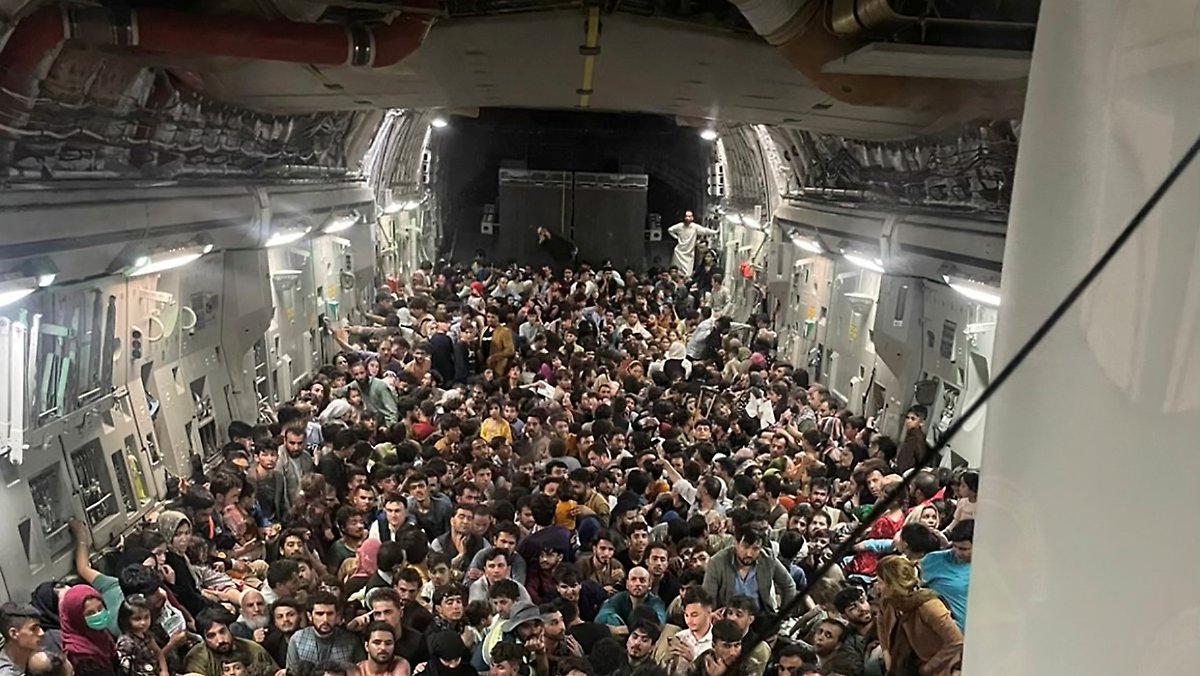 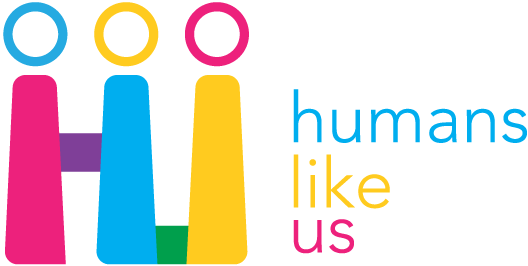 Evacuation of over 600 Afghans on a US military flight (CA News, Ottawa, 17 August 2021)Evacuation of over 600 Afghans on a US military flight (CA News, Ottawa, 17 August 2021)Evacuation of over 600 Afghans on a US military flight (CA News, Ottawa, 17 August 2021)-------------- -------------- The focus for employers was providing staff with psychological support and access to leave to attend to their personal needs and responsibilities. In one company, a senior manager sent a personal email to each staff member affected, offering support and assistance.Staff members were supported with connections to pro bono legal assistance.Employers also ensured other staff, who might be impacted psychologically by recent events because of their own refugee experiences, had access to specialist support from community partners. If your employees need assistance, click here for pro bono legal and counselling services they can access; and here for visa options for people who want to escape Afghanistan.Over half a million people have been displaced in Afghanistan in 2021. There are currently 2.2 million Afghan refugees in Iran and Pakistan. In August, the Taliban took control of Afghanistan, leading to emergency evacuations of over 120,000 people from Kabul airport. Thousands more tried to flee into neighbouring Pakistan and Iran by road. Read more here.At our September roundtable, we focused on how Australian employers were responding.Some employers have staff members who were refugees from Afghanistan, or have family in Afghanistan, and are directly impacted by recent events. People have been spending day and night organising the logistics of evacuating their families, applying for visas, making efforts to have existing visa applications processed urgently.Over half a million people have been displaced in Afghanistan in 2021. There are currently 2.2 million Afghan refugees in Iran and Pakistan. In August, the Taliban took control of Afghanistan, leading to emergency evacuations of over 120,000 people from Kabul airport. Thousands more tried to flee into neighbouring Pakistan and Iran by road. Read more here.At our September roundtable, we focused on how Australian employers were responding.Some employers have staff members who were refugees from Afghanistan, or have family in Afghanistan, and are directly impacted by recent events. People have been spending day and night organising the logistics of evacuating their families, applying for visas, making efforts to have existing visa applications processed urgently.The focus for employers was providing staff with psychological support and access to leave to attend to their personal needs and responsibilities. In one company, a senior manager sent a personal email to each staff member affected, offering support and assistance.Staff members were supported with connections to pro bono legal assistance.Employers also ensured other staff, who might be impacted psychologically by recent events because of their own refugee experiences, had access to specialist support from community partners. If your employees need assistance, click here for pro bono legal and counselling services they can access; and here for visa options for people who want to escape Afghanistan. p 2  p 2  p 2  p 2 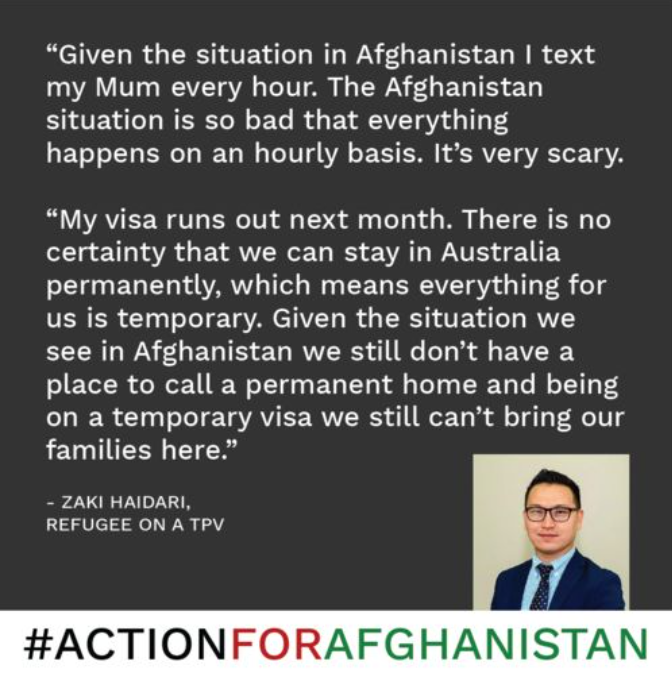 Support refugee businessesThink about refugee-powered businesses when choosing gifts for your friends and colleagues as the end of the year rolls around. Gorgeous self-care and food hampers available from:Made by Many Hands 
 gift catalogue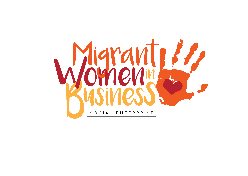                      
     Goody Bags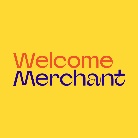 AdvocateAction for Afghanistan calls for the government to:Increase Australia’s humanitarian intake (currently 13,750 p.a., reduced from the previous annual intake of 18,750), so that more refugees can come from Afghanistan without reducing the number of visas available for refugees from other countries.Give permanent protection to the 5,100 people from Afghanistan currently on temporary visas, and amnesty to Afghan nationals currently in Australia.Urgently process applications for family visas to bring Afghan families to Australia, which includes prioritising family reunion applications already lodged but currently given low priority.Watch The Drum (2 min video) for 2021 is a chance to reflect on the achievements of the group.Save the date!Wed 10 November, 12.30-2pmWe thank Zaki Haidari for generously sharing his personal experiences at the September ENRI roundtable and telling us how we can support #ACTIONFORAFGHANISTANWe thank Zaki Haidari for generously sharing his personal experiences at the September ENRI roundtable and telling us how we can support #ACTIONFORAFGHANISTANSupport refugee businessesThink about refugee-powered businesses when choosing gifts for your friends and colleagues as the end of the year rolls around. Gorgeous self-care and food hampers available from:Made by Many Hands 
 gift catalogue                     
     Goody BagsAdvocateAction for Afghanistan calls for the government to:Increase Australia’s humanitarian intake (currently 13,750 p.a., reduced from the previous annual intake of 18,750), so that more refugees can come from Afghanistan without reducing the number of visas available for refugees from other countries.Give permanent protection to the 5,100 people from Afghanistan currently on temporary visas, and amnesty to Afghan nationals currently in Australia.Urgently process applications for family visas to bring Afghan families to Australia, which includes prioritising family reunion applications already lodged but currently given low priority.Watch The Drum (2 min video) for 2021 is a chance to reflect on the achievements of the group.Save the date!Wed 10 November, 12.30-2pmSupport refugee businessesThink about refugee-powered businesses when choosing gifts for your friends and colleagues as the end of the year rolls around. Gorgeous self-care and food hampers available from:Made by Many Hands 
 gift catalogue                     
     Goody BagsAdvocateAction for Afghanistan calls for the government to:Increase Australia’s humanitarian intake (currently 13,750 p.a., reduced from the previous annual intake of 18,750), so that more refugees can come from Afghanistan without reducing the number of visas available for refugees from other countries.Give permanent protection to the 5,100 people from Afghanistan currently on temporary visas, and amnesty to Afghan nationals currently in Australia.Urgently process applications for family visas to bring Afghan families to Australia, which includes prioritising family reunion applications already lodged but currently given low priority.Watch The Drum (2 min video) for 2021 is a chance to reflect on the achievements of the group.Save the date!Wed 10 November, 12.30-2pm-------------- Hundreds of refugees have arrived in Australia since 27 August, including over 500 into NSW, 160 in Perth, arrivals in Brisbane and Melbourne. The fashion industry has pledged to train and employ new migrants.DonateA number of organisations are working to help the people of Afghanistan with their food, shelter, healthcare and educational needs.Consider hiring for talent through TBB’s innovative employer-sponsored skilled visa pathway for refugees. If you could offer a job to your employee’s friend or family member, TBB might be able to help. Read more here.Support refugee businessesThink about refugee-powered businesses when choosing gifts for your friends and colleagues as the end of the year rolls around. Gorgeous self-care and food hampers available from:Made by Many Hands 
 gift catalogue                     
     Goody BagsAdvocateAction for Afghanistan calls for the government to:Increase Australia’s humanitarian intake (currently 13,750 p.a., reduced from the previous annual intake of 18,750), so that more refugees can come from Afghanistan without reducing the number of visas available for refugees from other countries.Give permanent protection to the 5,100 people from Afghanistan currently on temporary visas, and amnesty to Afghan nationals currently in Australia.Urgently process applications for family visas to bring Afghan families to Australia, which includes prioritising family reunion applications already lodged but currently given low priority.Watch The Drum (2 min video) for 2021 is a chance to reflect on the achievements of the group.Save the date!Wed 10 November, 12.30-2pm